附件6随州技师学院位置地图具体地址：随州市交通大道K056号（乘202路、310路公交车到技师学院大门口下车）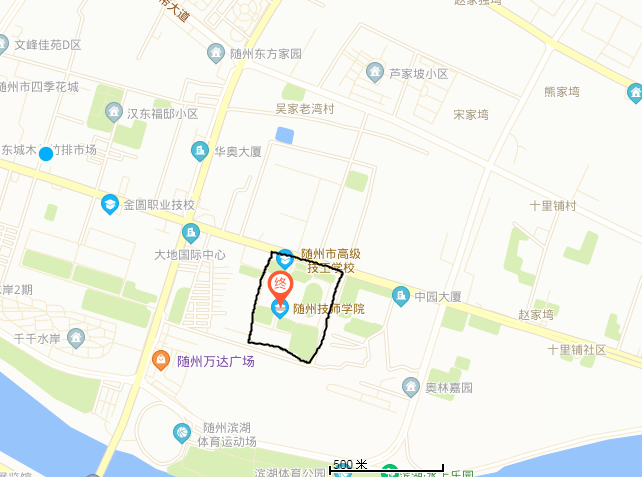 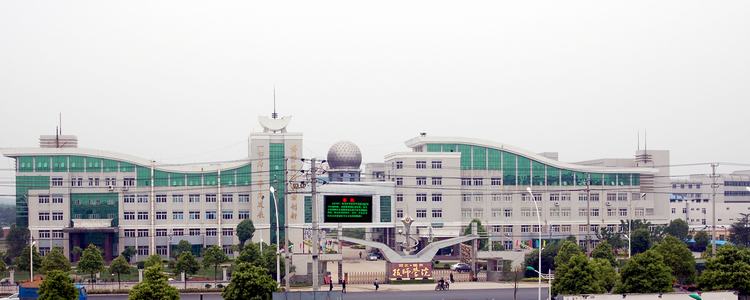 